ПРОТОКОЛпубличных слушаний по вопросу «О преобразовании всех поселений, входящих в состав Ржевского муниципального района Тверской области, путем их объединения с муниципальным образованием городской округ город Ржев Тверской области и наделении городского округа город Ржев Тверской области статусом муниципального округа»26 января 2022 годаДата проведения публичных слушаний: 26 января 2022 годаВремя проведения публичных слушаний: 15 час. 00 мин.Место проведения публичных слушаний: Тверская область, Ржевский район, п. Победа, ул.Ленина д. 3а, зал Победовского СДК.Инициатор публичных слушаний: Совет депутатов сельского поселения «Победа» Ржевского района Тверской области.Присутствовали: Петрушихин Михаил Павлович - Глава Ржевского района, Крылов Роман Сергеевич – Глава г.Ржева, Ефаненкова Любовь Алексеевна- депутат Законодательного Собрания Тверской области, Тарасевич Евгений Леонидович — Глава сельского поселения «Победа».Участники публичных слушаний: 35 человека.Председательствующий на публичных слушаниях — Скобелева Нина Ивановна, председатель Совета депутатов сельского поселения «Победа» Ржевского района.Секретарь публичных слушаниях – Румянцева Марина Станиславовна, заместитель Главы администрации сельского поселения «Победа» Ржевского района.Вопрос, вынесенный на публичные слушания: «О преобразовании всех поселений, входящих в состав Ржевского муниципального района Тверской области, путем их объединения с муниципальным образованием городской округ город Ржев Тверской области и наделении городского округа город Ржев Тверской области статусом муниципального округа».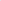 Цель публичных слушаний: выявление мнения населения сельского поселения «Победа» по вопросу, вынесенному на публичные слушания.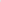 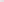 СЛУШАЛИ:Председательствующего на публичных слушаниях, Скобелеву Н.И., которая доложила, что решением Совета депутатов сельского поселения «Победа» Ржевского района Тверской области от 13 января 2022 года № 120 поддержаны инициативы Собрания депутатов Ржевского района Тверской области, Ржевской городской Думы по преобразованию всех поселений, входящих в состав Ржевского муниципального района Тверской области, путем их объединения с муниципальным образованием городской округ город Ржев Тверской области и наделении городского округа город Ржев Тверской области статусом муниципального округа. Указанное решение в установленном порядке было официально обнародовано 13 января 2022 года на информационном стенде, расположенном в Администрации сельского поселения «Победа» и  информационных стендах, расположенных на территориальных участках д.Образцово, д.Парихино, д.Бахмутово и размещено на официальном сайте Администрации сельского поселения «Победа» Ржевского района.До начала проведения публичных слушаний предложений и замечаний по вопросу, вынесенному на публичные слушания, а также заявок на выступление участников публичных слушаниях не поступило.Председательствующий на публичных слушаниях ознакомил участников публичных слушаний с регламентом проведения публичных слушаний.Предложил начать публичные слушания.Председательствующий на публичных слушаниях доложил, что преобразование муниципальных образований в муниципальный округ является новым видом преобразования, введенным Федеральным законом № 131 -ФЗ с 01.05.2019 года.Муниципальные образования Ржевского района не первые реализуют на своей территории новые положения Федерального закона.Процесс преобразования всех поселений Ржевского муниципального района Тверской области путём их объединения с муниципальным образованием городской округ город Ржев Тверской области и наделении городского округа город Ржев Тверской области статусом муниципального округа преследует цель повышения эффективности решения актуальных вопросов местного значения, мобилизации кадровых ресурсов, сокращения сроков подготовки и принятия управленческих решений, обеспечения оперативности реакции власти на жизненные потребности населения.Образование единого муниципального округа повлечет за собой формирование единого бюджета. Объединенные средства можно будет направлять на решение не только острых проблем и первоочередных задач, но и на реализацию комплексных долгосрочных программ и планов (в том числе на условиях софинансирования из областного и федерального бюджетов), требующих больших финансовых ресурсов.Образование единого муниципального округа позволит создать благоприятные условия для привлечения инвестиций в экономику единой территории.В результате создания единого муниципального округа сохранятся все льготы для жителей сельских территорий (сельских населенных пунктов).Председательствующий на публичных слушаниях Скобелева Н.И., предложила участникам публичных слушаний, а также приглашенным лицам высказать свои предложения, замечания, задать вопросы по вопросу, вынесенному на публичные слушания.ВЫСТУПАЛИ:Тарасевич Е.Л. - Глава сельского поселения, который обозначил свое видение этих преобразований сообщив, что 16 декабря 2021 года в адрес председателя Государственной Думы Володина Вячеслава Викторовича в порядке законодательной инициативы был направлен проект федерального закона «Об общих принципах организации местного самоуправления в единой системе публичной власти».Согласно части 2 статьи 9 данного  проекта федерального закона определены виды муниципальных образований и указано, что местное самоуправление осуществляется в следующих видах муниципальных образований: 1) городской округ; 2) муниципальный округ; З)внутригородская территория (внутригородское муниципальное образование) города федерального значения. Заметьте, понятие сельское поселение отсутствует.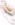 Петрушихин М.П. - Глава Ржевского района: «Создание единого муниципального округа — вопрос актуальный. Судите сами: единое управление позволит сконцентрировать кадровые и административные ресурсы, сократить сроки выработки и реализации управленческих решений, оперативнее реагировать на обращения граждан. Единый бюджет во многом снимет проблемы с финансированием, бюджетные средства будут распределяться равномерно, с учетом потребностей той или иной территории.В муниципальном округе будет одна администрация, один Глава муниципального образования и один представительный орган. То есть численность чиновников сократиться, работа административного аппарата станет более чёткой, а расходы уменьшатся. Высвободившиеся при этом средства можно будет направить на решение более важных социально-экономических задач реализацию социальных программ, благоустройство, повышение качества предоставления муниципальных услуг».Крылов Р.С.- Глава г.Ржева: «В Госдуму вынесен проект об изменении статусов населенных пунктов — такие муниципальные образования, как город и район, переименуют в городской округ или муниципальный округ. С 1 января 2023 года закон должен вступить в силу. Ржев и район  ни в чем не проиграют, а выиграют во многом. По сути, процесс объединения уже идет — например, в рамках здравоохраниения (общая ЦРБ) и транспортной системы (единая организация — «Транспорт Верхневолжья»). С финансово-экономической точки зрения проигрыша тоже нет. Появится больше возможностей участвовать в федеральных и региональных программах, инвестиционных проектах. Опыт уже прошедших эту процедуру районов показывает, что для муниципалитетов это предоставляет больше плюсов, в том числе повышая уровень ответственности власти на местах перед жителями. Происходит это в первую очередь потому, что подобное объединение снимает противоречия между регионами и муниципалитетами, ликвидируя конфликты, которые нередко возникают вокруг круга их полномочий. То есть теперь нельзя будет перекладывать ответственность с одной администрации на другую, а жители населённых пунктов всегда будут понимать, с кого спрашивать за состояние дел на местах.»Ефаненкова Л.А. - депутат Законодательного Собрания Тверской области:                             «Объединение не принесет людям положительных моментов, практика таких объединений в нашем регионе ускорит темпы урбанизации и обезлюдивания территории, снизит уровень управления территориями, приведет к финансированию сельских территорий по остаточному принципу».По ходу публичных слушаний   поступили вопросы к выступавшим по изменению тарифов в сторону увеличения стоимости электроэнергии, водоснабжения, теплоснабжения, по  имущественным налогам и налогу на транспорт, на которые выступавшие дали полные и развернутые ответы.Иных  предложений, замечаний, вопросов в ходе публичных слушаний не поступило.Председательствующий на публичных слушаниях, Скобелева Н.И. указала,  что в  соответствии с пунктом 23 Порядка организации и проведения публичных слушаний в сельском поселении «Победа» Ржевского муниципального района Тверской области, по результатам публичных слушаний открытым голосованием принимается решение. Решение по вопросам, обсуждаемым на публичных слушаниях, считается принятым, если за него проголосовало большинство участников публичных слушаний. Результаты публичных слушаний оформляются в виде итогового документа публичных слушаний, содержащего мотивированное обоснование принятого решения. Итоговый документ подписывается председательствующим на публичных слушаниях и секретарем.Председательствующий на публичных слушаниях, Скобелева Н.И. предложила участникам публичных слушаний перейти к голосованию по итогам обсуждения вопроса, вынесенного на публичные слушания, а именно: Поддержать инициативы Собрания депутатов Ржевского района Тверской области, Ржевской городской Думы и выразить согласие на преобразование всех поселений, входящих в состав Ржевского муниципального района Тверской области, путем их объединения с муниципальным образованием городской округ город Ржев Тверской области и наделении городского округа город Ржев Тверской области статусом муниципального округа.По указанному предложению проголосовали: «ЗА» - 12; «ПРОТИВ» - 10;«ВОЗДЕРЖАЛСЯ» - 13;Направить настоящий протокол, а также итоговый документ публичных слушаний в Совет депутатов сельского поселения «Победа» Ржевского района Тверской области.Публичные слушания завершены.Секретарь рабочей группы:	Румянцева М.С.	Председательствующий:                                     Скобелева Н.И.